ANGLICAN CHURCH OF AUSTRALIA – DIOCESE OF WANGARATTAST. MATTHEWS – ALBURY520 Kiewa Street (PO Box 682)ALBURY   NSW   2640Telephone: (02) 6021 3022Fax: (02) 6041 3149e-mail: office@stmatthewsalbury.comWebsite: www.stmatthewsalbury.comABN – 85 526 688 099CHARITY CHRISTMAS TREE FESTIVAL 2017SET UP	 	Tuesday 28th November 	10.00am to 5.00pmOPENING TIMES	Wednesday 29th November	11.30am to 5.00pm			Thursday 30th November	10.00am to 5.00pm			Friday 1st December		10.00am to 5.00pm			Saturday 2nd December		10.00am to 5.00pm			Sunday 3rd December		11.30am to 4.00pmNOMINATION FORM TO EXHIBITName of Organisation or individual ………………………………………………………………………..,Address ………………………………………………………………………………………………………..Telephone ………………………………………….Contact name ………………………………………..Email …………………………………………………………………………………………………………..I / We wish to participate in the Christmas Tree Festival by exhibiting a decorated tree in St Matthew’s Church, 520 Kiewa Street, Albury for the duration of the festival.I / We propose to set up our display on (date) ……………………………about ………….am/pm.Tree Title or Theme ………………………………………………………………………………………….I / We wish to nominate (own organisation or other not-for-profit / charitable organisation.(Name of organisation) ……………………………………………………………………………………..(And address if other than above) …………………………………………………………………………To receive our share of entry proceeds as determined by the votes cast.Signature / s ………………………………………………………………………………………………….To assist with the preparation of site please ensure this form is returned by 20th NovemberTo St Matthews Parish Office, PO Box 682, ALBURY 2640CHARITY CHRISTMAS TREE FESTIVAL To be held in St Matthew’s Church AlburyOPENING TIMES	Wednesday 29th November	11.30am to 5.00pm			Thursday 30th November	10.00am to 5.00pm			Friday 1st December		10.00am to 5.00pm			Saturday 2nd December		10.00am to 5.00pm			Sunday 3rd December		11.30am to 4.00pm				Followed by 5.00pm Church service and announcement of funds raised)RULES OF ENTRYTrees to be maximum height of 1.5 metres and supplied by the exhibitor.  They can be of any colour, but must be artificial and of any material.  We look forward to the displays being of a high standard.Decorations and lights to be supplied and affixed by the exhibitor.  Only battery LED lights to be used.Tree(s) to be set up and decorated on Tuesday 28th November between 10.00am and 5.00pm.Tree to be dismantled and removed on the Monday 4th December between 9.00am and 5.00pm.  If you cannot remove tree(s) during this period please contact us to make other arrangements.There will be a $5 exhibit entry fee.Allocation of position of exhibiting tree(s) will be the responsibility of the church’s Festival committee.Nominated charity or not-for-profit organisation must be named to the committee on the Nomination Form in order to be placed on the programme, and be approved by the festival committee.  The share of entry proceeds, as determined by the votes cast, will be sent to the nominated recipient by cheque after the festival.NOTEEvery care will be taken and the church building will be locked whenever it is unoccupied.Exhibitors place exhibits at their own risk.The Anglican Parish of St Matthew’s cannot accept responsibility for any loss or damage to individual trees or decorations.Should you have any problems with any of these conditions please contactSt Matthew’s Parish OfficeTelephone: 02 6021 3022Office hours – Monday to Friday 8.30am to 12.30pmEmail: office@stmatthewsalbury.com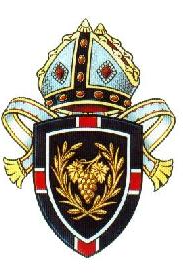 